Axial wall-mounted fan EZF 45/4 BPacking unit: 1 pieceRange: C
Article number: 0085.0060Manufacturer: MAICO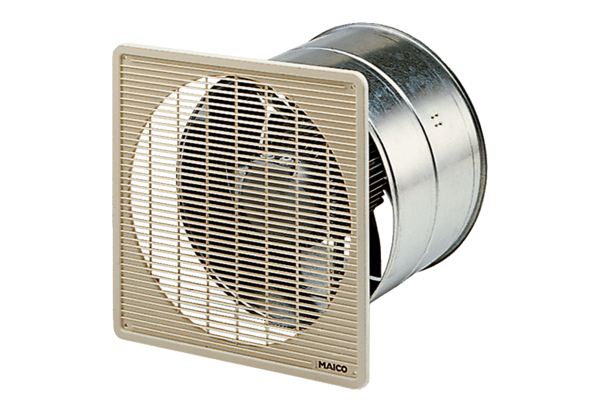 